Инструкция по использованию платформы ZoomВступительные испытания с использованием дистанционных технологий будут проводиться в устной и в письменной форме. Абитуриенту необходимо будет скачать платформу Zoom, для сдачи экзамена.Страница загрузки:  https://zoom.us/downloadУстановка Zoom на компьютер или ноутбукПерейдите по ссылке на страницу https://zoom.us/download или скопируйте ссылку и вставьте ее в строку поиска (см. рис. 1) вашего браузера (Яндекс.Браузер, Google Chrome).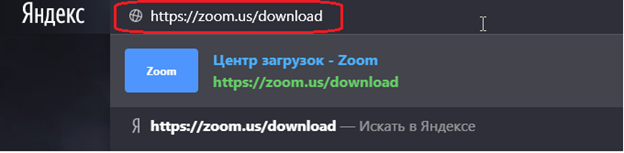 Рис.1Выберите необходимую версию:Для компьютера: “Клиент Zoom для конференций” (см. рис. 2).Установка на компьютере:1. 	Скачайте файл из раздела “Клиент Zoom для конференций” (см. рис. 2).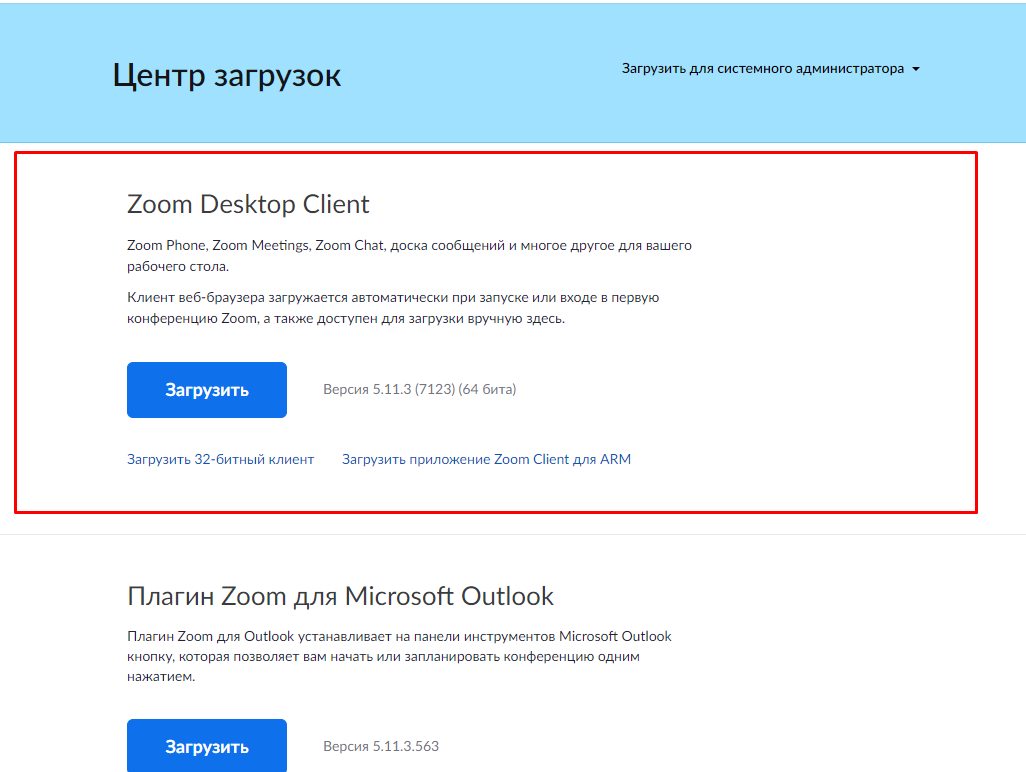 Рис.22. 	После загрузки откройте файл запуска программы (см. рис. 3).Рис.3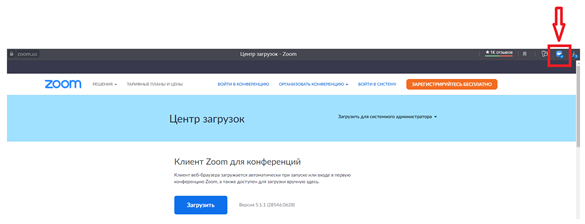 3. 	Выберите опцию “Войти в конференцию” (см. рис. 4).Рис.4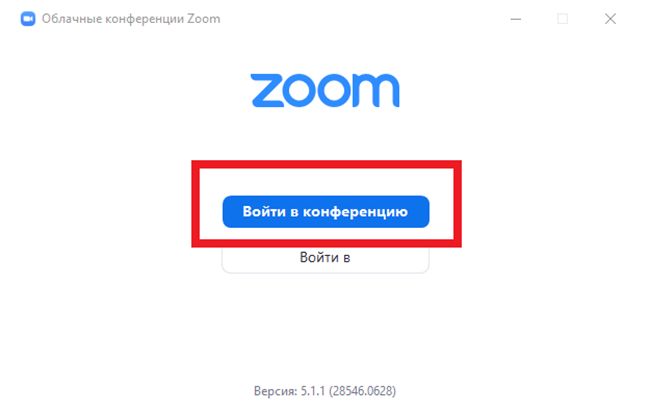 Как присоединиться к видеоконференции1. 	Откройте приглашение (приглашение будет Вам отправлено на электронную почту). Скопируйте или запомните идентификатор конференции (см. рис. 5).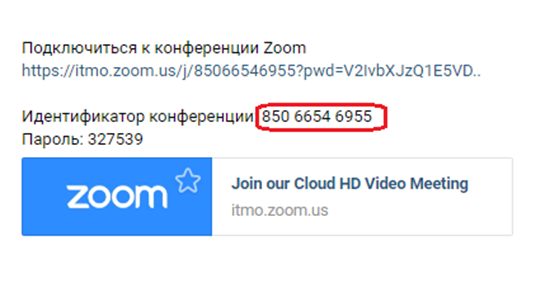 Рис.52. 	Введите номер идентификатора и свое имя (см. рис. 6).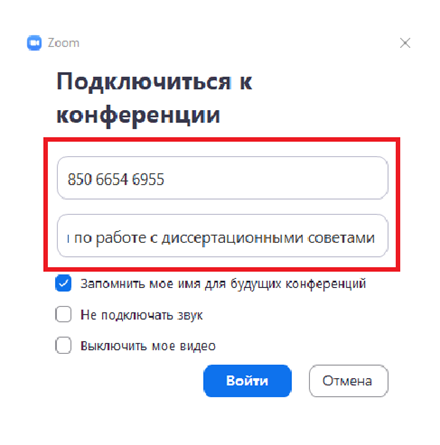 Рис.63. 	Подключитесь с видео к видеоконференции (см. рис. 7).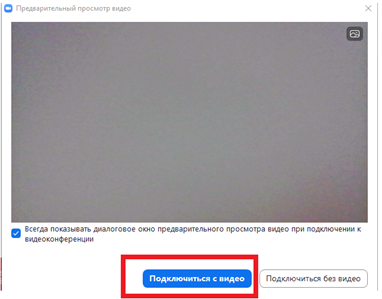 Рис.74.     Вы перешли в основной зал (см. рис. 8).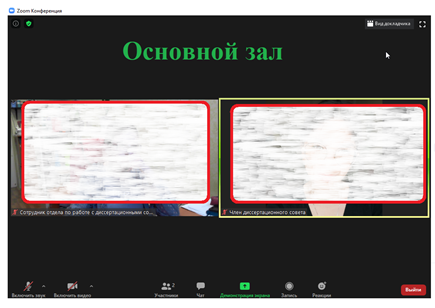 Рис 8После того как вас переместили в конференцию, убедитесь, что ваши ФИО верно указаны в Zoom. Для этого вам необходимо открыть список участников конференции (1) после чего навести курсор мышки на свой профиль.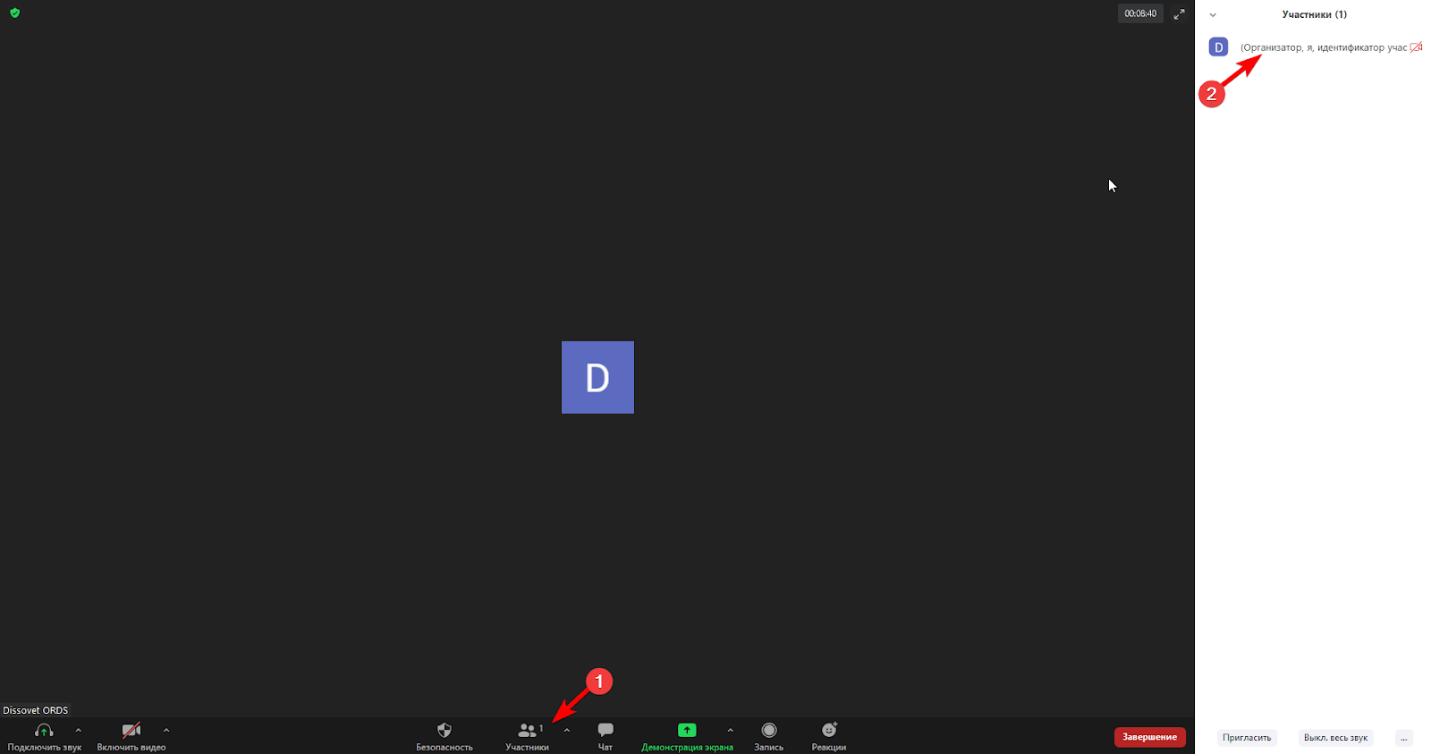 
Если вы нажмете кнопку “дополнительно”, то у вас откроется дополнительное меню, в котором необходимо нажать кнопку “переименовать”.

После этого откроется новое окно в котором нужно ввести ваше ФИО
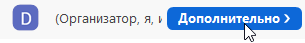 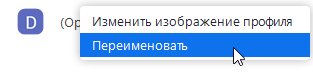 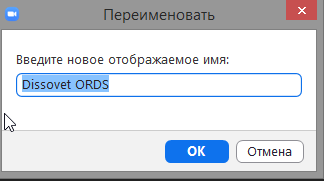 Когда вы переименуете себя в конференции, необходимо проверить подключен ли звук и видеокамера. Данные о них находятся в нижнем левом участке приложении и в приведенном нами примере они отключены.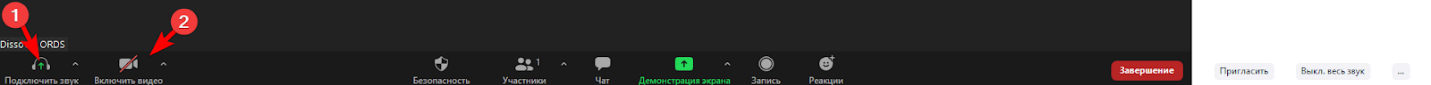 Подключиться к видеоконференции по ссылке из приглашения (см. рис. 9).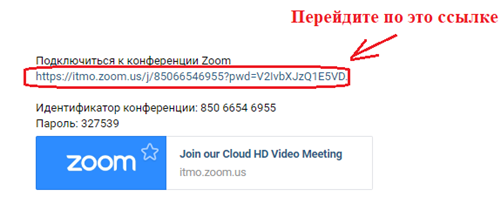 Рис 9Откройте ссылку в приложении (см. рис. 10).Рис 10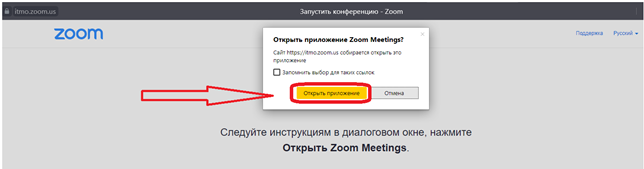 Вы перешли в основной зал (см. рис. 8).Как участвовать в видеоконференцииОсновные функции управления видеоконференцией (см. рис. 11).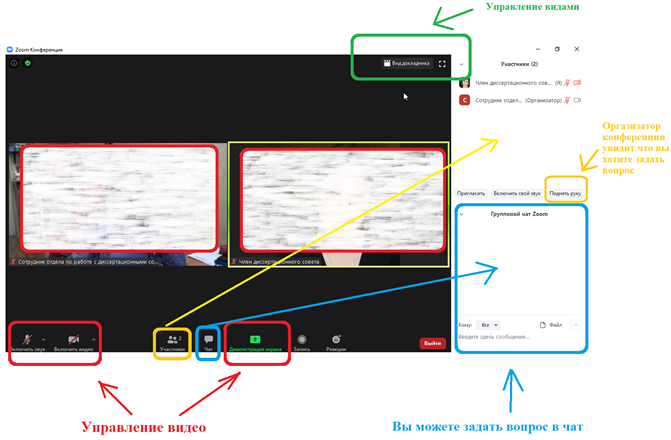 Рис.11Абитуриенту необходимо пройти по приглашению о переводе в определенный сессионный зал  (см. рис. 12).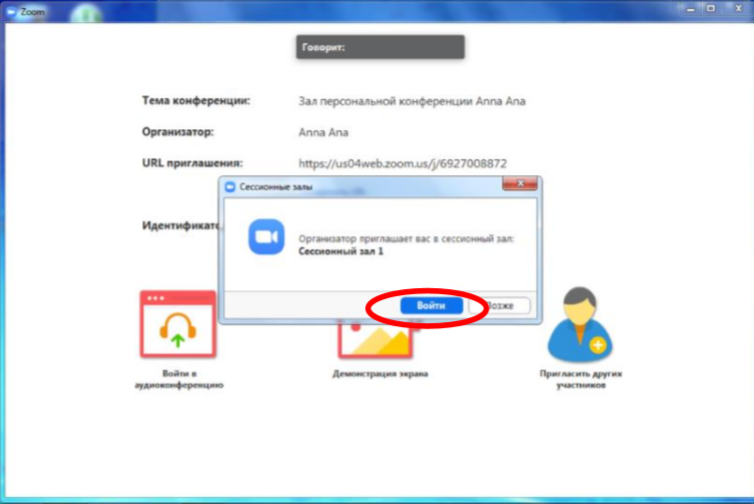 Рис.12При возникновении проблем необходимо обратиться за помощью к модератору-сотруднику отдела аспирантуры, нажав на кнопку «Обратиться за помощью к организатору» (см. рис. 13);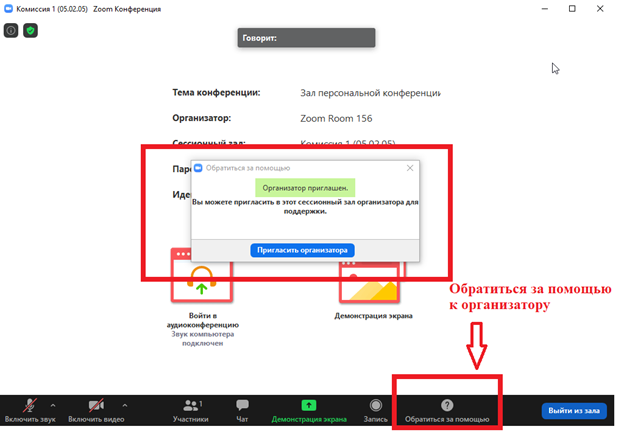 Рис.13После завершения вступительного испытания необходимо покинуть конференцию (см. рис. 14);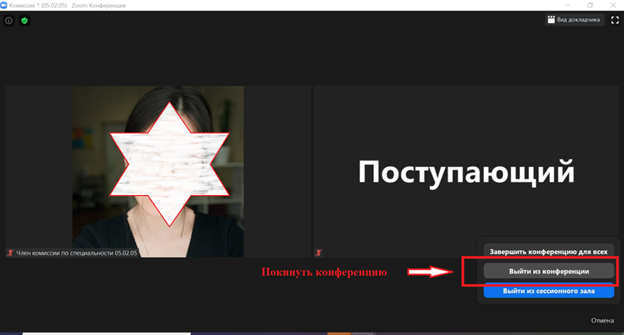 Рис.14